Три первых штабных пожарных автомобиля АШ-7 (27057) на шасси ГАЗель, изготовленных на Варгашинском заводе противопожарного и специального оборудования в рамках госзаказа для МЧС России, отправляются к месту службы – на Дальний Восток. Один из них останется служить в Приморском крае, а два других на теплоходе поплывут до Петропавловска-Камчатского и далее - в Магадан. В настоящее время готовы все 28 машин, которые, в соответствии с условиями контракта, получат подразделения МЧС России в разных уголках страны. Сейчас идет процедура приемки техники представителем заказчика и отгрузка в адрес службы.Автомобиль пожарный штабной предназначен для обеспечения оперативной работы штаба пожаротушения на месте пожара и служит для доставки к месту пожара личного состава штаба и комплекта специального оборудования и снаряжения. 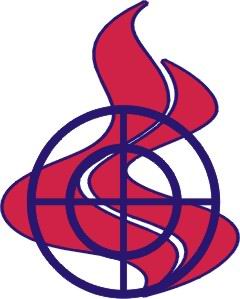 АО «Варгашинский завод противопожарного и специального оборудования»АО «Варгашинский завод противопожарного и специального оборудования»ПРЕСС-РЕЛИЗПРЕСС-РЕЛИЗНа Варгашинском заводе ППСО готова к отгрузке первая партия пожарных автомобилей, изготовленных  по госзаказу для МЧС РоссииНа Варгашинском заводе ППСО готова к отгрузке первая партия пожарных автомобилей, изготовленных  по госзаказу для МЧС РоссииНа Варгашинском заводе ППСО готова к отгрузке первая партия пожарных автомобилей, изготовленных  по госзаказу для МЧС России